REQUERIMENTO N.º 1185/2017Ementa: Instalação da Máquina de raio x no CEV.Senhor PresidenteNobres Vereadores	A Vereadora Mônica Morandi vem pelo presente, respeitosamente e nos termos regimentais desta casa, após a aprovação em plenário, requerer que seja encaminhado o seguinte pedido de informações:1- Qual o valor pago da máquina de raio x?2- Qual motivo de ainda não ter sido instalada?3- Qual o prazo para sua instalação? Justificativa: 	Este requerimento se faz necessário para informação desta Vereadora que tem sido procurada com questionamentos de munícipes sobre a demora na instalação da máquina considerando que a mesma já se encontra no local.								Valinhos, 27 de julho 2017.					    ______________________					        Mônica Morandi				                    VereadoraFotos anexas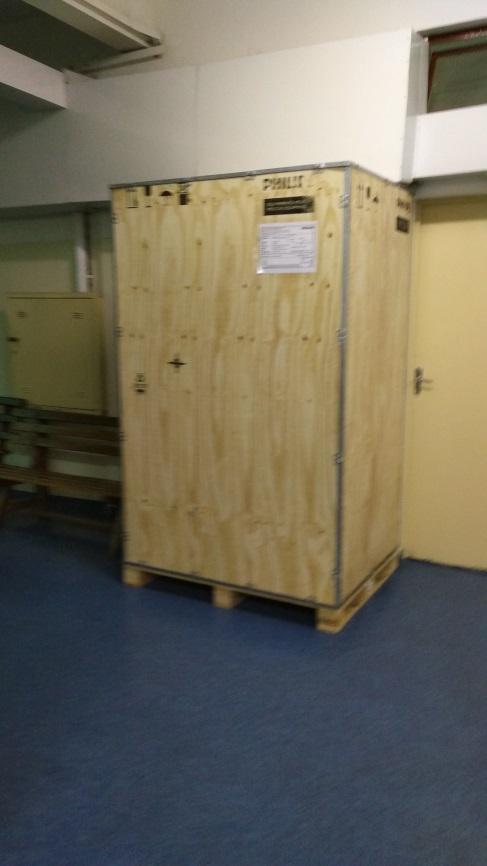 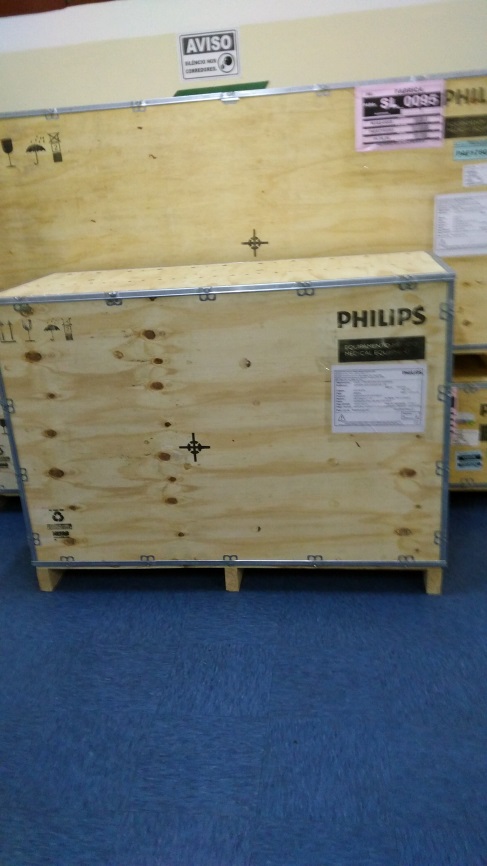 